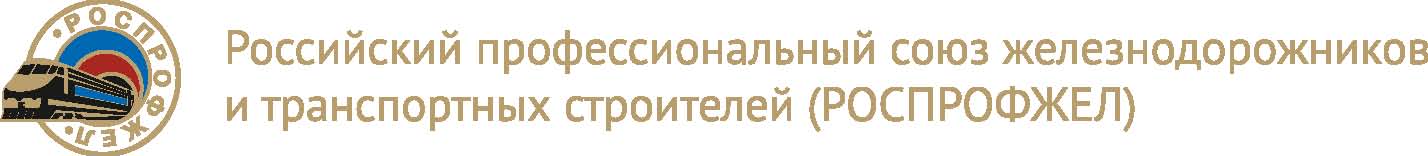 Дорожная территориальная организация Российского профессионального союза железнодорожников и транспортных строителейна Северо-Кавказской железной дорогеП Р Е З И Д И У МП О С Т А Н О В Л Е Н И Е16 августа 2022г.                           г. Ростов-на-Дону                                         № 14.53 Об утверждении Плана мероприятий (Дорожная карта) Во исполнение постановления Президиума Профсоюза от 11.08.2022г. №10.45, в целях созданию первичных профсоюзных организаций, мотивации и сохранению профсоюзного членства в структурных подразделениях вагоноремонтных компаний на полигоне СКжд, Президиум Дорожной территориальной организации Профсоюза на Северо-Кавказской железной дороге ПОСТАНОВЛЯЕТ:Утвердить План мероприятий (Дорожную карту) по созданию первичных профсоюзных организаций, мотивации и сохранению профсоюзного членства в структурных подразделениях вагоноремонтных компаний на полигоне Северо-Кавказской железной дороги.Оперативному штабу Дорпрофжел на СКжд по социально-экономической защите работников структурных подразделений вагоноремонтных компаний на полигоне Северо-Кавказской железной дорог установить контроль за выполнением План мероприятий (Дорожной карты).  Отделу организационной и кадровой работы Дорпрофжел на СКжд еженедельно проводить  анализ профсоюзного членства и наличия организаций РОСПРОФЖЕЛ на предприятиях вагоноремонтных компаний в границах Северо-Кавказской железной дороги.Контроль за выполнением настоящего постановления оставляю за собой.  Председатель   Дорпрофжел на СКжд                                                                          М.В.Пружина